SITUATION D'EVALUATION n°2 : EP1Situation professionnelle :Madame Martin est invitée à déjeuner aujourd'hui au restaurant avec son mari.  Elle portera à cette occasion un tailleur noir et rouge.  Elle a rendez-vous pour un soin du visage, un soin des mains et un maquillage. Vous sortez la fiche cliente de Madame Martin et préparez la cabine pour les prestations à réaliser.Première partieAprès avoir pris connaissance de la situation professionnelle et de la fiche diagnostic (Annexe1), vous disposez de 45 minutes pour :Déterminer le type de peau et/ou les caractéristiques cutanées de la cliente. (3 pts)--------------------------------------------------------------------------------------------------------------------------------    2- Répondre au questionnement en renseignant le document réponse (page 3/5 à 5/5) à restituer au jury à l’issue des 45 minutes. (27 pts)************************************************************************************************************     Deuxième partieVous disposez de 2 heures pour réaliser :Un soin du visage adapté aux besoins de sa peau, incluant l'utilisation d'un appareilUn gommage des deux mainsUn maquillage jourA l’issue de l’épreuve, vous remettrez l’ensemble des documents en votre possession au jury.ANNEXE 1 – Fiche DiagnosticFICHE CLIENTECivilité : MadameNom : MARTIN	Prénom : MarineDate de naissance : 12 avril 1952Adresse : 21 rue du pont à Pont l'évêqueProfession : PaysagisteNombre d'enfants : 2CARACTERISQUES VISAGE, DECOLLETE ET COU* Grain de peau : irrégulier* Ostia : dilatés sur l'ensemble du visage* Aspect visuel : luisances* Imperfections vasculaires : aucune* Imperfections pigmentaires : naevi* Autres imperfections : aucune* Epaisseur de la peau : épaisse* Phototype de la cliente : IIICARACTERISQUES DES MAINS* Imperfections vasculaires : aucune* Imperfections pigmentaires : aucune* Etat de la peau : sèche (callosités)DOCUMENT REPONSE(À restituer à l’issue des 45 minutes)1-Vous préparez votre cabine ainsi que les produits et l'appareil que vous allez utiliser. (17 points)1.1 Nommer le phénomène responsable du type de peau de votre cliente. --------------------------------------------------------------------------------------------------------------------------------------------------------------------------------------------------------------------------------------------------------------------1.2 Citer deux lésions souvent présentes sur ce type de peau. --------------------------------------------------------------------------------------------------------------------------------------------------------------------------------------------------------------------------------------------------------------------1.3 Annoter le schéma de l'appareil et le nommer. 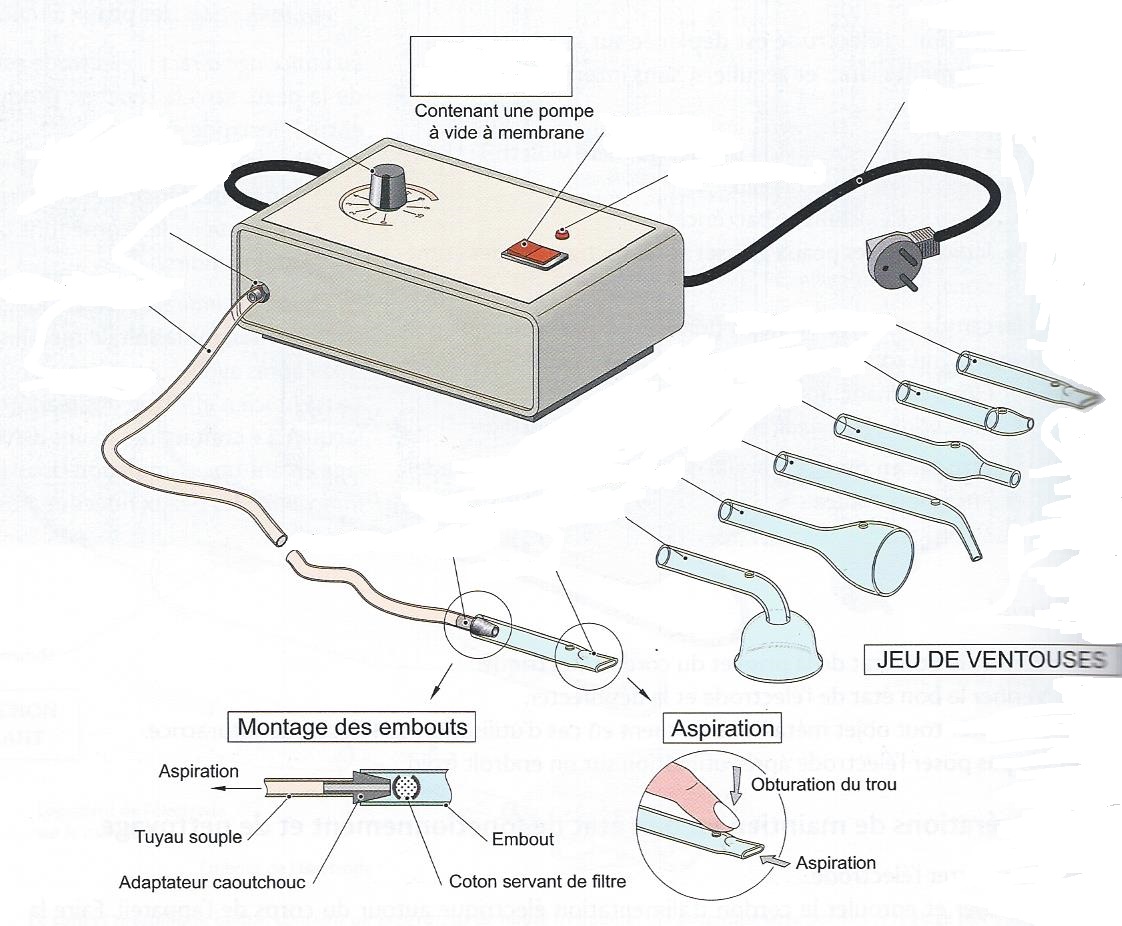 Source : Esthétique Cosmétique CAP/BP/BAC PRO Editions MASSON1.4 Nommer l'accessoire utilisé avec cet appareil. ----------------------------------------------------------------------------------------------------------------------------------1.5 Citer les deux modes d'utilisation de ces accessoires. --------------------------------------------------------------------------------------------------------------------------------------------------------------------------------------------------------------------------------------------------------------------1.6 Enoncer le masque que vous avez choisi d'utiliser durant le soin visage.  ----------------------------------------------------------------------------------------------------------------------------------1.7 Citer trois propriétés de ce masque. ------------------------------------------------------------------------------------------------------------------------------------------------------------------------------------------------------------------------------------------------------------------------------------------------------------------------------------------------------------------------------------------------------2- Votre cliente espère que le gommage va améliorer l'état de la peau de ses mains.													  (5 points)2.1 Citer le nom du phénomène qui produit des callosités ou rugosités.  ----------------------------------------------------------------------------------------------------------------------------------2.2 Indiquer le type de gommage que vous allez utiliser. ----------------------------------------------------------------------------------------------------------------------------------2.3 Enoncer la forme galénique de ce gommage. ----------------------------------------------------------------------------------------------------------------------------------3-  Votre cliente, qui fait des UV dans votre institut, s'interroge sur la réglementation et vous questionne. (5 pts)3.1 Expliquer la réglementation liée au personnel s'occupant des cabines UV. --------------------------------------------------------------------------------------------------------------------------------------------------------------------------------------------------------------------------------------------------------------------3.2 Citer la durée de validité du contrôle technique des appareils UV----------------------------------------------------------------------------------------------------------------------------------